Publicado en murcia el 30/10/2017 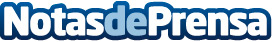 Palets de plástico, un producto en crecimiento constateEs increíble como el plástico sigue ganando terreno como material utilizado en diferentes aspectos de la vida cotidiana como bolsas, juguetes, utensilios de cocina e incluso elementos logísticos que se elaboran con este material tan versátilDatos de contacto:jose Aroca968907828Nota de prensa publicada en: https://www.notasdeprensa.es/palets-de-plastico-un-producto-en-crecimiento Categorias: Logística Consumo Otras Industrias http://www.notasdeprensa.es